Upland Steel 28 Gauge & .410Doves are done. Federal® Upland Steel serves up the patterns and power hunters need for hard-to-hit birds at a price that keeps them shooting all day. The loads are consistent and reliable, with high velocities that make the most of the steel payload. They’re the perfect choice for doves and other light upland game, especially in areas that require the use of non-lead shot. Now available in 28-gauge and .410 offerings, in addition to original 12- and 20-gauge loads.Features & BenefitsNew 28-gauge and .410 offeringsQuality steel payloadsHigh velocitiesReliable performancePriced for fast-paced, high-volume dove hunts and other upland gamePart No.	Description	UPC	MSRPUSH28 6	28 gauge 2 ¾ inch 6, 25-count	6-04544-66132-3	$23.99 USH28 7.5	28 gauge 2 ¾ inch 7.5, 25-count	6-04544-66133-0	$23.99 USH410 6	.410 3 inch 6, 25-count	6-04544-66130-9	$20.99 USH410 7.5	.410 3 inch 7.5, 25-count	6-04544-66131-6	$20.99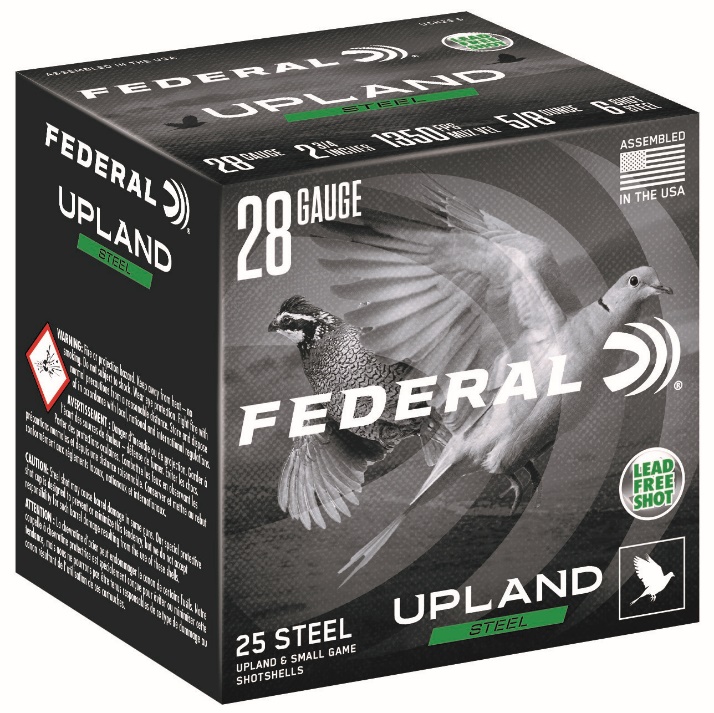 